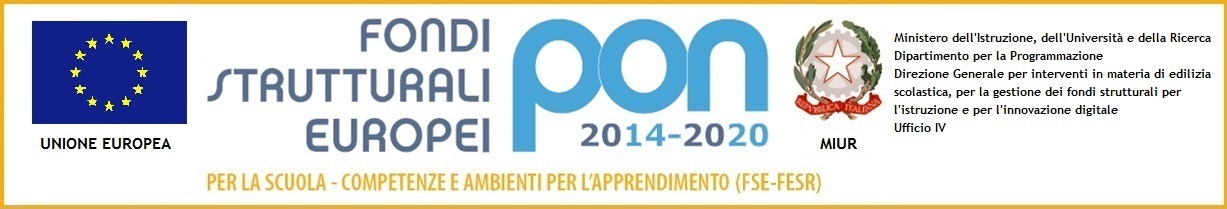 MODELLO DI DOMANDA Al Dirigente Scolasticodell’I.C. “Cannizzaro-Galatti”di MessinaOGGETTO: Fondi Strutturali – Programma Operativo Nazionale “Per la scuola-Competenze e ambienti per l’apprendimento” 2014/2020 Fondo Sociale Europeo. Azione 10.8.4 “Formazione del personale della scuola e della formazione su tecnologie e approcci metodologici innovativi”. Selezione personale docente interno all’Istituzione scolastica per la partecipazione alle iniziative formative.Il/la sottoscritto/a:Cognome e nome …………………………………………………………………………………….Luogo e data di nascita ………………………………………………………………………………Codice Fiscale ……………………………………………………………………………………….chiede di poter partecipare alla selezione di cui all’oggetto.A tal fine dichiara sotto la propria responsabilità, consapevole delle conseguenze penali in caso di dichiarazioni mendaci ai sensi e per gli effetti delle disposizioni di cui all’art. 76 del D.P.R. n. 445/2000 quanto segue:  di possedere i seguenti titoli inerenti alla tematica: _________________________________________________________________________________________________________________________________________________________________________________________________________________________________________________________________________________________________________________________________________________________________________________________________________________________________________________________________________________________________________________________________________________________________________________________________________________________________________________________________________________________________________________________________________________________________________________________________________________________Ai sensi del D. Lgs. 196/2003, autorizzo il trattamento dei dati contenuti nella presente domanda di partecipazione, finalizzato unicamente alla gestione della procedura di selezione.Luogo e Data....................................Firma ............................................................ 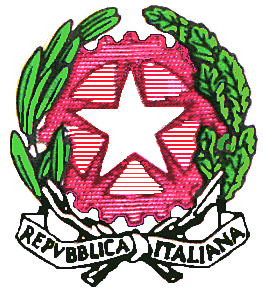 Ministero dell’Istruzione, dell’Università e della RicercaISTITUTO COMPRENSIVO STATALE “CANNIZZARO-GALATTI”Via M.Giurba n.2 - 98123 MESSINA - Tel. 090/716398 - Fax 0906415456Distretto Scolastico 029 – Codice Fiscale 80008360838e-mail: meic86600p@istruzione.it   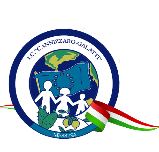 